Textbook Picture Search!Make a quiz!Textbook Picture Search!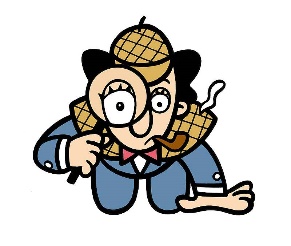 Make a quiz!PageCan you find the man playing baseball?8Can you find the woman looking at a dress?12Can you find the boy giving medicine to a dolphin?50Can you find the woman performing rakugo?23, 24, 26, 28, 29Can you find the girl holding a post card?58Can you find the girl eating a sandwich?71Can you find the girl making a paper crane?43Can you find the girl holding a book about houses in Asia?54Can you find ______________________________________?PageCan you find the man playing baseball?8Can you find the woman looking at a dress?Can you find the boy giving medicine to a dolphin?Can you find the woman performing rakugo?Can you find the girl holding a post card?Can you find the girl eating a sandwich?Can you find the girl making a paper crane?Can you find the girl holding a book about houses in Asia?Can you find ______________________________________?